1. pielikums Ogres novada pašvaldības 2022. gada 24. februāra saistošajiem noteikumiem Nr.8/2022Ogres novada pašvaldības interešu izglītības un pieaugušo neformālās izglītības programmu licencēšanas komisijai_________________________________(juridiskās personas nosaukums)_________________________________(reģistrācijas Nr.)_________________________________ (juridiskā adrese)     ________________________________(kontaktpersona)________________________________(tālruņa Nr.)  ________________________________(e-pasta adrese)                                       IESNIEGUMSLūdzu izsniegt licenci  /pagarināt licences termiņu   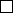 interešu izglītības programmai (programmām) pieaugušo neformālās izglītības programmai (programmām)_______________________________________________________________________(programmas nosaukums)_______________________________________________________________________(programmas nosaukums)_______________________________________________________________________(programmas nosaukums)Programmas/u īstenošanas vietas adrese  _______________________________________Pielikumā:Sniegto ziņu patiesumu apliecinu ar parakstu________________             (datums)_______________________________________   		___________________(juridiskās personas pārstāvja amats, vārds, uzvārds)					(paraksts)